Obec Prosetín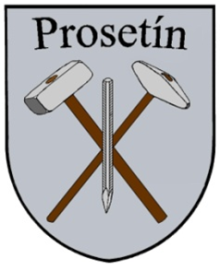 Prosetín 22, 539 76 ProsetínIČO: 00270750	tel.: 469 350 080Žádost o zrušení hrobového místaÚdaje o nájemci (popř. vlastníku hrobového zařízení či právním nástupci nájemce/vlastníka)Jméno: …………………………………………………………………………………………………………………………Adresa: ………………………………………………………………………………………………………………………..Telefon: …………………………………………		mail: ………………………………………………………..Žádám tímto o zrušení hrobového místa č. ………… na veřejném pohřebišti v Prosetíně.Já níže podepsaná/ý čestně prohlašuji, že jsem hrobové zařízení odstranil/a, hrobové místo řádně vyklidil/a a že nemám zájem o další nájem tohoto místa.Tímto je hrobové místo volné k dalšímu použití.Datum:Podpis: